UWAGA – obowiązkowym załącznikiem do oferty kalkulacja wynagrodzenia sporządzona w oparciu o przedmiar  publikowany w celach poglądowych w ramach zamówienia publicznego. Kalkulacja wynagrodzenia jest integralną częścią oferty. KALKULACJA WYNAGRODZENIAZamówienie publiczne:REMONT NAWIERZCHNI DROGOWYCH  w Nowogrodzie Bobrzańskim obręb 0001 działki nr 501 i 559/9 ulica Fabryczna w Nowogrodzie BobrzańskimNr postępowania: GKZ.271.1.13.2023.MK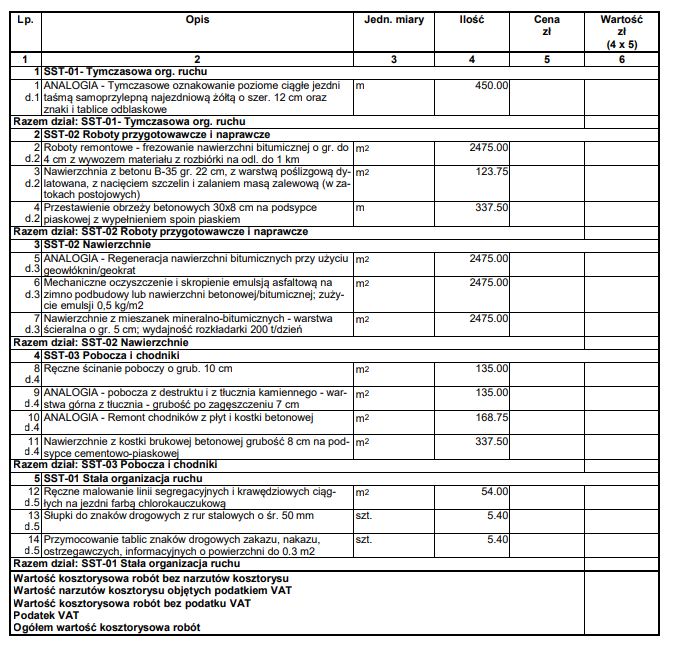 Lp.ELEMENTY I RODZAJE ROBÓTKOSZT brutto1.TYMCZASOWA ORGANIZACJA RUCHU2.ROBOTY PRZYGOTOWAWCZE I NAPRAWCZE3.NAWIERZCHNIE4.POBOCZA I CHODNIKI5.STAŁA ORGANIZACJA RUCHURazemRazem